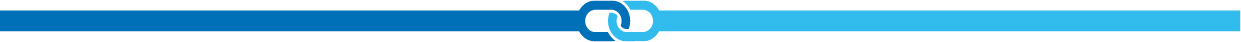 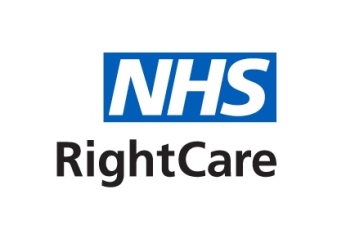 LOW RISK PATHWAY (LRP) -  The local Trust will classify areas under each Pathway, there may be two pathway areas within a ward / department, and these may change on a regular basis.                                         A LRP applies to any emergency/urgent care facility where: Individuals triaged/clinically assessed prior to treatment (inpatient/outpatient) with noCOVID-19 contacts or symptoms who have isolated/shieldedPatients who have a negative SARS-CoV-2 (COVID-19) test result within 72 hours ofcare and, for planned admissions, have self-isolated since the test dateIndividuals who have recovered from COVID-19 AND have had at least 3consecutive days without fever or respiratory symptoms AND a negative SARS-CoV-2 test resultPatients or individuals in any care facility where testing is undertaken regularly (remains negative)All facilities staff performing environmental decontamination should, where possible, be allocated to specific area(s) and not be moved between different pathways Always Practice social distancing of 2 metres wherever possible between staff and patients    Confirm you have been trained in the safe use of chemicals and equipment and procedures to perform this task.Sign DateNameRefresher training date (updated guidance)Section 1 A PPE - The following PPE must be worn by all persons entering a room / area within a Low Risk Pathway (Non AGP)Section 1 A PPE - The following PPE must be worn by all persons entering a room / area within a Low Risk Pathway (Non AGP)Indicates:Single use or Sessional use1Disposable plastic apron as part of workwear PPESingle use2Disposable Gloves as part of workwear PPESingle use3Surgical mask Type II for extended use, ( FRSM Type IIR for patient contact)Remove mask if becomes wet and replace to be worn at all times Sessional use- see below4Eye / face protection (Visor) as part of workwear PPE Single use“sessional” use (a session ends when a healthcare worker leaves the care setting) i.e. at break or end of shift. 1BPPE -  Airborne precautions are NOT required for AGPs on patients/individuals in the low risk COVID-19 pathway, providing the patient has no other infectious agent transmitted via the droplet or airborne route.  1BPPE -  Airborne precautions are NOT required for AGPs on patients/individuals in the low risk COVID-19 pathway, providing the patient has no other infectious agent transmitted via the droplet or airborne route.  – SEEK ADVICE IN LOW RISK AREAS  from nurse in charge / line manager or IPC Section 2 -preparation and cleaning process general areas for all categories of cleanSection 2 -preparation and cleaning process general areas for all categories of clean1Prepare cleaning trolley with disposable cleaning cloths/mops or launderable cleaning cloths and mops transported and laundered according protocol shown below.2Revert back to pre-pandemic cleaning arrangements and agreed local disinfection protocols 3If locally agreed chlorine can be stood down for cleaning Low Risk Pathways4Dose disposable cloths and mops according to the correct product and dosage instructions Section 3 -   Daily cleaning of occupied Rooms / Bed spaces - Low Risk PathwaySection 3 -   Daily cleaning of occupied Rooms / Bed spaces - Low Risk Pathway1Clean hands then don appropriate PPE provided correctly as detailed in section 12Clean the area according to the sites standard isolation procedure, 3Clean all areas following high to low, clean to dirty principles in the patient room and associated toilet facility, finish with cleaning the floor.4The frequency of cleaning the care environment in designated care areas should be reviewed in line with local IPC 5Replenish, soap, gel, paper towels and toilet rolls as required6Remove all waste bags and replace with the appropriate colour waste bags 7Remove and dispose of PPE, wash hands including forearms if they have been splashedSection 4, Discharge cleaning of all areas following patientSection 4, Discharge cleaning of all areas following patient1Wearing appropriate PPE provided as detailed in section 12Ensure bed linen and patients personal belongings have been removed prior to the clean commencing.3Remove disposable curtains and dispose of as category B waste, or for fabric curtains, remove and place for laundry in red alginate stitched bag and outer bag as per the local policy4Clean all areas following high to low, clean to dirty principles in the patient room and associated toilet facility, finish with cleaning the floor5Pay particular attention to touch points6Replenish, soap, gel, paper towels and toilet rolls as required7Rehang curtains either fabric or disposable according to local procedure (date as policy states)8Remove all waste bags and replace with the appropriate colour waste bags9Remove and dispose of PPE, wash hands including forearms if they have been splashed